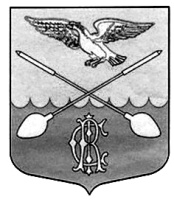         АДМИНИСТРАЦИЯ ДРУЖНОГОРСКОГО ГОРОДСКОГО ПОСЕЛЕНИЯГАТЧИНСКОГО МУНИЦИПАЛЬНОГО РАЙОНА ЛЕНИНГРАДСКОЙ ОБЛАСТИП О С Т А Н О В Л Е Н И ЕОт 08.02.2021                                                                                                                       № 32  В  соответствии  с  Федеральным  законом  от  06.10.2003 г.  № 131-ФЗ  «Об  общих  принципах  организации  местного самоуправления  в  Российской  Федерации»,  Федеральным  законом  от  27.07.2007 г.  № 210-ФЗ  «Об  организации  предоставления  государственных  и  муниципальных  услуг»,  и руководствуясь Уставом муниципального образования,  администрация  Дружногорского городского поселенияПОСТАНОВЛЯЕТ:1. п. 2.6.3. административного регламента изложить в следующей редакции «Предоставление заявителем документов осуществляется следующими способами:1) лично или через уполномоченного представителя заявителя посредством МФЦ;2) в форме электронных документов через ПГУ ЛО.В случае передачи прав уполномоченному представителю заявителя представляется паспорт представителя и документ, подтверждающий его полномочия действовать от имени заявителя.2. исключить п.2.9.1, 2.9.2, 2.10, 2.11.12, 2.11.13, 2.11.14, 2.12, 2.25.7, 4.2.1.1, 4.2.1.2, 4.2.1.3, 4.2.1.4, 4.2.1.5, 4.2.1.6, 4.2.1.7.3. в п.2.11.1 исключить слова «ОИВ/ОМСУ/Организации или»4. в п. 2.25.2 исключить слова «с обязательной личной явкой на прием в орган местного самоуправления;»5. в п. 2.25.4 исключить слова «в случае, если заявитель выбрал способ оказания услуги без личной явки на прием в орган местного самоуправления», «в случае, если заявитель выбрал способ оказания услуги с личной явкой на прием в орган местного самоуправления - заверение пакета электронных документов квалифицированной ЭП не требуется»6. в 2.25.8 исключить слова «В случае, если направленные заявителем (уполномоченным лицом)  электронное заявление и документы не заверены квалифицированной ЭП, днем обращения за предоставлением муниципальной услуги считается дата личной явки заявителя в орган местного самоуправления с предоставлением документов, указанных в пункте 2.6. настоящего административного регламента, и отвечающих требованиям, указанным в пункте 2.6.настоящего административного регламента.»         7. Настоящее постановление подлежит официальному опубликованию и размещению на официальном сайте Дружногорского городского поселения. Глава  администрацииДружногорского  городского  поселения:                                                                    И.В. Отс                                           О внесении изменений  в административный регламент предоставления муниципальной услуги «Предоставление сведений об объектах учета, содержащихся в реестре муниципального имущества» от 24.02.2016 № 48